Зарегистрировано в Минюсте России 18 августа 2021 г. N 64678МИНИСТЕРСТВО ПРОСВЕЩЕНИЯ РОССИЙСКОЙ ФЕДЕРАЦИИПРИКАЗот 13 июля 2021 г. N 443ОБ УТВЕРЖДЕНИИФЕДЕРАЛЬНОГО ГОСУДАРСТВЕННОГО ОБРАЗОВАТЕЛЬНОГО СТАНДАРТАСРЕДНЕГО ПРОФЕССИОНАЛЬНОГО ОБРАЗОВАНИЯ ПО СПЕЦИАЛЬНОСТИ35.02.10 ОБРАБОТКА ВОДНЫХ БИОРЕСУРСОВВ соответствии с подпунктом 4.2.30 пункта 4 Положения о Министерстве просвещения Российской Федерации, утвержденного постановлением Правительства Российской Федерации от 28 июля 2018 г. N 884 (Собрание законодательства Российской Федерации, 2018, N 32, ст. 5343), и пунктом 27 Правил разработки, утверждения федеральных государственных образовательных стандартов и внесения в них изменений, утвержденных постановлением Правительства Российской Федерации от 12 апреля 2019 г. N 434 (Собрание законодательства Российской Федерации, 2019, N 16, ст. 1942), приказываю:1. Утвердить прилагаемый федеральный государственный образовательный стандарт среднего профессионального образования по специальности 35.02.10 Обработка водных биоресурсов (далее - стандарт).2. Установить, что:образовательная организация вправе осуществлять в соответствии со стандартом обучение лиц, зачисленных до вступления в силу настоящего приказа, с их согласия;прием на обучение в соответствии с федеральным государственным образовательным стандартом среднего профессионального образования по специальности 35.02.10 Обработка водных биоресурсов, утвержденным приказом Министерства образования и науки Российской Федерации от 7 мая 2014 г. N 459 (зарегистрирован Министерством юстиции Российской Федерации 7 июля 2014 г., регистрационный N 32989), с изменениями, внесенными приказом Министерства образования и науки Российской Федерации от 9 апреля 2015 г. N 390 (зарегистрирован Министерством юстиции Российской Федерации 8 мая 2015 г., регистрационный N 37199), прекращается с 31 декабря 2021 года.Исполняющий обязанности МинистраА.А.КОРНЕЕВПриложениеУтвержденприказом Министерства просвещенияРоссийской Федерацииот 13 июля 2021 г. N 443ФЕДЕРАЛЬНЫЙ ГОСУДАРСТВЕННЫЙ ОБРАЗОВАТЕЛЬНЫЙ СТАНДАРТСРЕДНЕГО ПРОФЕССИОНАЛЬНОГО ОБРАЗОВАНИЯ ПО СПЕЦИАЛЬНОСТИ35.02.10 ОБРАБОТКА ВОДНЫХ БИОРЕСУРСОВI. ОБЩИЕ ПОЛОЖЕНИЯ1.1. Настоящий федеральный государственный образовательный стандарт среднего профессионального образования представляет собой совокупность обязательных требований при реализации образовательных программ среднего профессионального образования - программ подготовки специалистов среднего звена по специальности 35.02.10 Обработка водных биоресурсов (далее - ФГОС СПО, образовательная программа, специальность).1.2. Получение образования по специальности допускается только в профессиональной образовательной организации или образовательной организации высшего образования (далее - образовательная организация).1.3. Обучение по образовательной программе в образовательной организации осуществляется в очной, очно-заочной и заочной формах обучения.1.4. Содержание образования по специальности определяется образовательной программой, разрабатываемой и утверждаемой образовательной организацией самостоятельно в соответствии с ФГОС СПО и с учетом соответствующих примерных основных образовательных программ, включенных в реестр примерных основных образовательных программ (далее - ПООП).1.5. Образовательная организация разрабатывает образовательную программу в соответствии с квалификацией специалиста среднего звена "техник-технолог", указанной в Перечне специальностей среднего профессионального образования, утвержденном приказом Министерства образования и науки Российской Федерации от 29 октября 2013 г. N 1199 (зарегистрирован Министерством юстиции Российской Федерации 26 декабря 2013 г., регистрационный N 30861), с изменениями, внесенными приказами Министерства образования и науки Российской Федерации от 14 мая 2014 г. N 518 (зарегистрирован Министерством юстиции Российской Федерации 28 мая 2014 г., регистрационный N 32461), от 18 ноября 2015 г. N 1350 (зарегистрирован Министерством юстиции Российской Федерации 3 декабря 2015 г., регистрационный N 39955), от 25 ноября 2016 г. N 1477 (зарегистрирован Министерством юстиции Российской Федерации 12 декабря 2016 г., регистрационный N 44662), приказами Министерства просвещения Российской Федерации от 3 декабря 2019 г. N 655 (зарегистрирован Министерством юстиции Российской Федерации 21 февраля 2020 г., регистрационный N 57581) и от 20 января 2021 г. N 15 (зарегистрирован Министерством юстиции Российской Федерации 19 февраля 2021 г., регистрационный N 62570).1.6. При разработке образовательной программы образовательная организация формирует требования к результатам ее освоения в виде общих и профессиональных компетенций (далее - компетенции), требования к результатам освоения в части профессиональных компетенций формируются на основе профессиональных стандартов (приложение N 1 к ФГОС СПО).1.7. Области профессиональной деятельности, в которых выпускники, освоившие образовательную программу, могут осуществлять профессиональную деятельность: 15 Рыбоводство и рыболовство, 22 Пищевая промышленность, включая производство напитков и табака <1>.--------------------------------<1> Таблица приложения к приказу Министерства труда и социальной защиты Российской Федерации от 29 сентября 2014 г. N 667н "О реестре профессиональных стандартов (перечне видов профессиональной деятельности)" (зарегистрирован Министерством юстиции Российской Федерации 19 ноября 2014 г., регистрационный N 34779) с изменением, внесенным приказом Министерства труда и социальной защиты Российской Федерации от 9 марта 2017 г. N 254н (зарегистрирован Министерством юстиции Российской Федерации 29 марта 2017 г., регистрационный N 46168).1.8. Образовательная программа, реализуемая на базе основного общего образования, разрабатывается образовательной организацией на основе требований федерального государственного образовательного стандарта среднего общего образования и ФГОС СПО с учетом получаемой специальности.1.9. При реализации образовательной программы образовательная организация вправе применять электронное обучение и дистанционные образовательные технологии.При обучении инвалидов и лиц с ограниченными возможностями здоровья электронное обучение и дистанционные образовательные технологии должны предусматривать возможность приема-передачи информации в доступных для них формах.1.10. Реализация образовательной программы осуществляется образовательной организацией как самостоятельно, так и посредством сетевой формы.Образовательная деятельность при освоении образовательной программы или отдельных ее компонентов организуется в форме практической подготовки.1.11. Воспитание обучающихся при освоении ими образовательной программы осуществляется на основе включаемых в образовательную программу рабочей программы воспитания и календарного плана воспитательной работы, разрабатываемых и утверждаемых с учетом включенных в ПООП примерной рабочей программы воспитания и примерного календарного плана воспитательной работы.1.12. Образовательная программа реализуется на государственном языке Российской Федерации, если иное не определено локальным нормативным актом образовательной организации <2>.--------------------------------<2> Статья 14 Федерального закона от 29 декабря 2012 г. N 273-ФЗ "Об образовании в Российской Федерации" (Собрание законодательства Российской Федерации, 2012, N 53, ст. 7598; 2018, N 32, ст. 5110).1.13. Срок получения образования по образовательной программе в очной форме обучения вне зависимости от применяемых образовательных технологий составляет:на базе основного общего образования - 3 года 10 месяцев;на базе среднего общего образования - 2 года 10 месяцев.Срок получения образования по образовательной программе в очно-заочной и заочной формах обучения вне зависимости от применяемых образовательных технологий увеличивается по сравнению со сроком получения образования по образовательной программе в очной форме обучения:не более чем на 1,5 года при получении образования на базе основного общего образования;не более чем на 1 год при получении образования на базе среднего общего образования.При обучении по индивидуальному учебному плану срок получения образования по образовательной программе вне зависимости от формы обучения составляет не более срока получения образования, установленного для соответствующей формы обучения. При обучении по индивидуальному учебному плану обучающихся инвалидов и лиц с ограниченными возможностями здоровья срок получения образования может быть увеличен не более чем на один год по сравнению со сроком получения образования для соответствующей формы обучения.Конкретный срок получения образования и объем образовательной программы, реализуемый за один учебный год, в очно-заочной и заочной формах обучения, по индивидуальному учебному плану, в том числе при ускоренном обучении, определяются образовательной организацией самостоятельно в пределах сроков, установленных настоящим пунктом.1.14. Срок получения образования по образовательной программе, реализуемой в условиях эксперимента по разработке, апробации и внедрению новой образовательной технологии конструирования образовательных программ среднего профессионального образования в рамках федерального проекта "Профессионалитет", а также объем такой образовательной программы могут быть уменьшены с учетом соответствующей ПООП, но не более чем на 40 процентов от срока получения образования и объема образовательной программы, установленных ФГОС СПО <3>, за исключением срока получения образования и объема образовательной программы, отведенных на получение среднего общего образования в пределах образовательной программы.(п. 1.14 введен Приказом Минпросвещения России от 01.09.2022 N 796)--------------------------------<3> Пункт 11 Положения о проведении эксперимента по разработке, апробации и внедрению новой образовательной технологии конструирования образовательных программ среднего профессионального образования в рамках федерального проекта "Профессионалитет", утвержденного постановлением Правительства Российской Федерации от 16 марта 2022 г. N 387 (Собрание законодательства Российской Федерации, 2022, N 12, ст. 1871).(сноска введена Приказом Минпросвещения России от 01.09.2022 N 796)II. ТРЕБОВАНИЯ К СТРУКТУРЕ ОБРАЗОВАТЕЛЬНОЙ ПРОГРАММЫ2.1. Структура образовательной программы включает обязательную часть и часть, формируемую участниками образовательных отношений (вариативную часть).Обязательная часть образовательной программы направлена на формирование общих и профессиональных компетенций, предусмотренных главой III ФГОС СПО, и должна составлять не более 70 процентов от общего объема времени, отведенного на ее освоение, без учета объема времени на государственную итоговую аттестацию.Вариативная часть образовательной программы дает возможность расширения основного(-ых) вида(-ов) деятельности, к которым должен быть готов выпускник, освоивший образовательную программу, согласно квалификации, указанной в пункте 1.5 ФГОС СПО (далее - основные виды деятельности), углубления подготовки обучающегося, а также получения дополнительных компетенций, необходимых для обеспечения конкурентоспособности выпускника в соответствии с запросами регионального рынка труда.Конкретное соотношение объемов обязательной части и вариативной части образовательной программы образовательная организация определяет самостоятельно в соответствии с требованиями настоящего пункта, а также с учетом ПООП.2.2. Образовательная программа имеет следующую структуру:общий гуманитарный и социально-экономический цикл;математический и общий естественнонаучный цикл;общепрофессиональный цикл;профессиональный цикл;государственная итоговая аттестация, которая завершается присвоением квалификации специалиста среднего звена, указанной в пункте 1.5 ФГОС СПО.ТаблицаСтруктура и объем образовательной программы2.3. Перечень, содержание, объем и порядок реализации дисциплин (модулей) образовательной программы образовательная организация определяет самостоятельно с учетом ПООП по соответствующей специальности.Для определения объема образовательной программы образовательной организацией может быть применена система зачетных единиц, при этом одна зачетная единица соответствует 32 - 36 академическим часам.2.4. В общем гуманитарном и социально-экономическом, математическом и общем естественнонаучном, общепрофессиональном и профессиональном циклах (далее - учебные циклы) образовательной программы выделяется объем работы обучающихся во взаимодействии с преподавателем по видам учебных занятий (урок, практическое занятие, лабораторное занятие, консультация, лекция, семинар), практики (в профессиональном цикле) и самостоятельной работы обучающихся.На проведение учебных занятий и практик при освоении учебных циклов образовательной программы в очной форме обучения должно быть выделено не менее 70 процентов от объема учебных циклов образовательной программы, предусмотренного Таблицей ФГОС СПО, в очно-заочной форме обучения - не менее 25 процентов, в заочной форме - не менее 10 процентов.В учебные циклы включается промежуточная аттестация обучающихся, которая осуществляется в рамках освоения указанных циклов в соответствии с формой, определяемой образовательной организацией, и фондами оценочных средств, позволяющими оценить достижение запланированных по отдельным дисциплинам (модулям) и практикам результатов обучения.2.5. Обязательная часть общего гуманитарного и социально-экономического цикла образовательной программы должна предусматривать изучение следующих дисциплин: "Основы философии", "История", "Психология общения", "Иностранный язык в профессиональной деятельности", "Физическая культура".Дисциплина "Физическая культура" в очной форме предусматривает еженедельно не менее 2 академических часов аудиторных занятий. Для обучающихся инвалидов и лиц с ограниченными возможностями здоровья образовательная организация устанавливает особый порядок освоения дисциплины "Физическая культура" с учетом состояния их здоровья.2.6. Образовательная организация должна предоставлять инвалидам и лицам с ограниченными возможностями здоровья возможность обучения по образовательной программе, учитывающей особенности их психофизического развития, индивидуальных возможностей и, при необходимости, обеспечивающей коррекцию нарушений развития и социальную адаптацию указанных лиц.2.7. Освоение общепрофессионального цикла образовательной программы в очной форме обучения должно предусматривать изучение дисциплины "Безопасность жизнедеятельности" в объеме 68 академических часов, из них на освоение основ военной службы (для юношей) - не менее 48 академических часов от общего объема времени, отведенного на указанную дисциплину.Образовательной программой для подгрупп девушек может быть предусмотрено использование не менее 48 академических часов от общего объема времени дисциплины "Безопасность жизнедеятельности", предусмотренного на изучение основ военной службы, на освоение основ медицинских знаний.2.8. Профессиональный цикл образовательной программы включает профессиональные модули, которые формируются в соответствии с основными видами деятельности, предусмотренными ФГОС СПО.В профессиональный цикл образовательной программы входят следующие виды практик: учебная практика и производственная практика, которые реализуются в форме практической подготовки.Учебная и производственная практики проводятся при освоении обучающимися профессиональных компетенций в рамках профессионального цикла и реализуются как в несколько периодов, так и рассредоточено, чередуясь с теоретическими занятиями.Часть профессионального цикла образовательной программы, выделяемого на проведение практик, определяется образовательной организацией в объеме не менее 25 процентов от профессионального цикла образовательной программы.2.9. Государственная итоговая аттестация проводится в форме демонстрационного экзамена и защиты дипломного проекта (работы).(п. 2.9 в ред. Приказа Минпросвещения России от 01.09.2022 N 796)III. ТРЕБОВАНИЯ К РЕЗУЛЬТАТАМ ОСВОЕНИЯОБРАЗОВАТЕЛЬНОЙ ПРОГРАММЫ3.1. В результате освоения образовательной программы у выпускника должны быть сформированы общие и профессиональные компетенции.3.2. Выпускник, освоивший образовательную программу, должен обладать следующими общими компетенциями (далее - ОК):ОК 01. Выбирать способы решения задач профессиональной деятельности применительно к различным контекстам;ОК 02. Использовать современные средства поиска, анализа и интерпретации информации и информационные технологии для выполнения задач профессиональной деятельности;ОК 03. Планировать и реализовывать собственное профессиональное и личностное развитие, предпринимательскую деятельность в профессиональной сфере, использовать знания по финансовой грамотности в различных жизненных ситуациях;ОК 04. Эффективно взаимодействовать и работать в коллективе и команде;ОК 05. Осуществлять устную и письменную коммуникацию на государственном языке Российской Федерации с учетом особенностей социального и культурного контекста;ОК 06. Проявлять гражданско-патриотическую позицию, демонстрировать осознанное поведение на основе традиционных общечеловеческих ценностей, в том числе с учетом гармонизации межнациональных и межрелигиозных отношений, применять стандарты антикоррупционного поведения;ОК 07. Содействовать сохранению окружающей среды, ресурсосбережению, применять знания об изменении климата, принципы бережливого производства, эффективно действовать в чрезвычайных ситуациях;ОК 08. Использовать средства физической культуры для сохранения и укрепления здоровья в процессе профессиональной деятельности и поддержания необходимого уровня физической подготовленности;ОК 09. Пользоваться профессиональной документацией на государственном и иностранном языках.(п. 3.2 в ред. Приказа Минпросвещения России от 01.09.2022 N 796)3.3. Выпускник, освоивший образовательную программу, должен быть готов к выполнению основных видов деятельности, предусмотренных ФГОС СПО, согласно выбранной квалификации специалиста среднего звена, указанных в пункте 1.5 ФГОС СПО:организация и ведение технологических процессов производства пищевой продукции из водных биоресурсов;организация и ведение технологических процессов производства кормовой и технической продукции из водных биоресурсов;организация и ведение технологических процессов производства кулинарной продукции из водных биоресурсов;организация и управление работами и деятельностью по оказанию услуг в области производства продукции из водных биоресурсов.3.4. Выпускник, освоивший образовательную программу, должен обладать профессиональными компетенциями (далее - ПК), соответствующими основным видам деятельности ФГОС СПО, указанным в пункте 3.3 ФГОС СПО:3.4.1 Организация и ведение технологических процессов производства пищевой продукции из водных биоресурсов:ПК 1.1. Планировать, организовывать и вести технологический процесс производства различных видов пищевой продукции из водных биоресурсов;ПК 1.2. Готовить к работе и эксплуатировать технологическое оборудование для производства различных видов пищевой продукции из водных биоресурсов;ПК 1.3. Контролировать выполнение технологических операций по производству различных видов пищевой продукции из водных биоресурсов;ПК 1.4. Определять качество сырья, полуфабрикатов и готовой продукции;ПК 1.5. Анализировать причины брака и предотвращать возможность его возникновения.3.4.2. Организация и ведение технологических процессов производства кормовой и технической продукции из водных биоресурсов:ПК 2.1. Планировать, организовывать и вести технологический процесс производства кормовой и технической продукции из водных биоресурсов;ПК 2.2. Готовить к работе и эксплуатировать технологическое оборудование для производства кормовой и технической продукции из водных биоресурсов;ПК 2.3. Контролировать выполнение технологических операций по производству кормовой и технической продукции из водных биоресурсов;ПК 2.4. Определять качество сырья, полуфабрикатов и готовой продукции;ПК 2.5. Анализировать причины брака и предотвращать возможность его возникновения.3.4.3. Организация и ведение технологических процессов производства кулинарной продукции из водных биоресурсов:ПК 3.1. Планировать, организовывать и вести технологический процесс производства кулинарной продукции из водных биоресурсов;ПК 3.2. Готовить к работе и эксплуатировать технологическое оборудование производства кулинарной продукции из водных биоресурсов;ПК 3.3. Контролировать выполнение технологических операций по производству кулинарной продукции из водных биоресурсов;ПК 3.4. Определять качество сырья, полуфабрикатов и готовых кулинарных изделий;ПК 3.5. Анализировать причины брака и предотвращать возможность его возникновения.3.4.4. Организация и управление работами и деятельностью по оказанию услуг в области производства продукции из водных биоресурсов:ПК 4.1. Планировать основные показатели производства продукции из водных биоресурсов;ПК 4.2. Планировать выполнение работ и оказание услуг исполнителями;ПК 4.3. Организовывать работу трудового коллектива;ПК 4.4. Контролировать ход и оценивать результаты выполнения работ и оказания услуг исполнителями;ПК 4.5. Изучать рынок и конъюнктуру продукции и услуг в области обработки водных биоресурсов. Участвовать в разработке нового ассортимента продукции из водных биоресурсов;ПК 4.6. Участвовать в выработке мер по оптимизации процессов производства продукции и оказания услуг в области профессиональной деятельности;ПК 4.7. Вести утвержденную учетно-отчетную документацию.3.5. Обучающиеся, осваивающие образовательную программу, осваивают также профессию рабочего (одну или несколько) в соответствии с перечнем профессий рабочих, должностей служащих, рекомендуемых к освоению в рамках образовательной программы по специальности (приложение N 2 к ФГОС СПО).3.6. Минимальные требования к результатам освоения основных видов деятельности образовательной программы указаны в приложении N 3 к ФГОС СПО.3.7. Образовательная организация самостоятельно планирует результаты обучения по отдельным дисциплинам (модулям) и практикам, которые должны быть соотнесены с требуемыми результатами освоения образовательной программы (компетенциями выпускников). Совокупность запланированных результатов обучения должна обеспечивать выпускнику освоение всех ОК и ПК, установленных ФГОС СПО.IV. ТРЕБОВАНИЯ К УСЛОВИЯМ РЕАЛИЗАЦИИОБРАЗОВАТЕЛЬНОЙ ПРОГРАММЫ4.1. Требования к условиям реализации образовательной программы включают в себя общесистемные требования, требования к материально-техническому, учебно-методическому обеспечению, к организации воспитания обучающихся, кадровым и финансовым условиям реализации образовательной программы.4.2. Общесистемные требования к условиям реализации образовательной программы.4.2.1. Образовательная организация должна располагать на праве собственности или ином законном основании материально-технической базой, обеспечивающей проведение всех видов учебной деятельности обучающихся, предусмотренных учебным планом, с учетом ПООП.4.2.2. В случае реализации образовательной программы с использованием сетевой формы требования к реализации образовательной программы должны обеспечиваться совокупностью ресурсов материально-технического и учебно-методического обеспечения, предоставляемого организациями, участвующими в реализации образовательной программы с использованием сетевой формы.4.2.3. В случае реализации образовательной программы, на созданных образовательной организацией в иных организациях кафедрах или иных структурных подразделениях, требования к реализации образовательной программы должны обеспечиваться совокупностью ресурсов указанных организаций.4.3. Требования к материально-техническому и учебно-методическому обеспечению реализации образовательной программы.4.3.1. Специальные помещения должны представлять собой учебные аудитории для проведения занятий всех видов, предусмотренных образовательной программой, в том числе групповых и индивидуальных консультаций, текущего контроля и промежуточной аттестации, а также помещения для воспитательной и самостоятельной работы, мастерские и лаборатории, оснащенные оборудованием, техническими средствами обучения и материалами, учитывающими требования международных стандартов.4.3.2. Помещения для самостоятельной работы обучающихся должны быть оснащены компьютерной техникой с возможностью подключения к информационно-телекоммуникационной сети "Интернет" и обеспечением доступа в электронную информационно-образовательную среду образовательной организации (при наличии).В случае применения электронного обучения, дистанционных образовательных технологий допускается применение специально оборудованных помещений, их виртуальных аналогов, позволяющих обучающимся осваивать ОК и ПК.4.3.3. Образовательная организация должна быть обеспечена необходимым комплектом лицензионного программного обеспечения.4.3.4. Библиотечный фонд образовательной организации должен быть укомплектован печатными и (или) электронными учебными изданиями (включая учебники и учебные пособия) по каждой дисциплине (модулю) из расчета одно печатное и (или) электронное учебное издание по каждой дисциплине (модулю) на одного обучающегося.В качестве основной литературы образовательная организация использует учебники, учебные пособия, предусмотренные ПООП.В случае наличия электронной информационно-образовательной среды допускается замена печатного библиотечного фонда предоставлением права одновременного доступа не менее 25 процентов обучающихся к цифровой (электронной) библиотеке.4.3.5. Обучающиеся инвалиды и лица с ограниченными возможностями здоровья должны быть обеспечены печатными и (или) электронными учебными изданиями, адаптированными при необходимости для обучения указанных обучающихся.4.3.6. Образовательная программа должна обеспечиваться учебно-методической документацией по всем учебным дисциплинам (модулям).4.3.7. Рекомендации по иному материально-техническому и учебно-методическому обеспечению реализации образовательной программы определяются ПООП.4.4. Требования к кадровым условиям реализации образовательной программы.4.4.1. Реализация образовательной программы обеспечивается педагогическими работниками образовательной организации, а также лицами, привлекаемыми к реализации образовательной программы на иных условиях, в том числе из числа руководителей и работников организаций, направление деятельности которых соответствует областям профессиональной деятельности, указанным в пункте 1.7 ФГОС СПО (имеющих стаж работы в данной профессиональной области не менее 3 лет).4.4.2. Квалификация педагогических работников образовательной организации должна отвечать квалификационным требованиям, указанным в квалификационных справочниках, и (или) профессиональных стандартах (при наличии).Педагогические работники, привлекаемые к реализации образовательной программы, должны получать дополнительное профессиональное образование по программам повышения квалификации, в том числе в форме стажировки в организациях, направление деятельности которых соответствует областям профессиональной деятельности, указанным в пункте 1.7 ФГОС СПО, не реже одного раза в три года с учетом расширения спектра профессиональных компетенций.Доля педагогических работников (в приведенных к целочисленным значениям ставок), имеющих опыт деятельности не менее 3 лет в организациях, направление деятельности которых соответствует областям профессиональной деятельности, указанным в пункте 1.7 ФГОС СПО, в общем числе педагогических работников, обеспечивающих освоение обучающимися профессиональных модулей образовательной программы, должна быть не менее 25 процентов.4.5. Требование к финансовым условиям реализации образовательной программы.4.5.1. Финансовое обеспечение реализации образовательной программы должно осуществляться в объеме не ниже определенного в соответствии с бюджетным законодательством Российской Федерации <4> и Федеральным законом от 29 декабря 2012 г. N 273-ФЗ "Об образовании в Российской Федерации" <5>.(п. 4.5 в ред. Приказа Минпросвещения России от 01.09.2022 N 796)--------------------------------<4> Бюджетный кодекс Российской Федерации (Собрание законодательства Российской Федерации, 1998, N 31, ст. 3823; 2022, N 29, ст. 5305).<5> Собрание законодательства Российской Федерации, 2012, N 53, ст. 7598; 2022, N 29, ст. 5262.4.6. Требования к применяемым механизмам оценки качества образовательной программы.4.6.1. Качество образовательной программы определяется в рамках системы внутренней оценки, а также системы внешней оценки на добровольной основе.4.6.2. В целях совершенствования образовательной программы образовательная организация при проведении регулярной внутренней оценки качества образовательной программы привлекает работодателей и их объединения, иных юридических и (или) физических лиц, включая педагогических работников образовательной организации.4.6.3. Внешняя оценка качества образовательной программы может осуществляться в рамках профессионально-общественной аккредитации, проводимой работодателями, их объединениями, а также уполномоченными ими организациями, в том числе иностранными организациями, либо авторизованными национальными профессионально-общественными организациями, входящими в международные структуры, с целью признания качества и уровня подготовки выпускников, освоивших образовательную программу, отвечающими требованиям профессиональных стандартов, требованиям рынка труда к специалистам соответствующего профиля.Приложение N 1к федеральному государственномуобразовательному стандарту среднегопрофессионального образованияпо специальности 35.02.10 Обработкаводных биоресурсов, утвержденномуприказом Министерства просвещенияРоссийской Федерацииот "__" __________ 2021 г. N ___ПЕРЕЧЕНЬПРОФЕССИОНАЛЬНЫХ СТАНДАРТОВ, СООТВЕТСТВУЮЩИХПРОФЕССИОНАЛЬНОЙ ДЕЯТЕЛЬНОСТИ ВЫПУСКНИКОВ ОБРАЗОВАТЕЛЬНОЙПРОГРАММЫ СРЕДНЕГО ПРОФЕССИОНАЛЬНОГО ОБРАЗОВАНИЯПО СПЕЦИАЛЬНОСТИ 35.02.10 ОБРАБОТКА ВОДНЫХ БИОРЕСУРСОВПриложение N 2к федеральному государственномуобразовательному стандарту среднегопрофессионального образованияпо специальности 35.02.10 Обработкаводных биоресурсов, утвержденномуприказом Министерства просвещенияРоссийской Федерацииот "__" __________ 2021 г. N ___ПЕРЕЧЕНЬПРОФЕССИЙ РАБОЧИХ, ДОЛЖНОСТЕЙ СЛУЖАЩИХ, РЕКОМЕНДУЕМЫХК ОСВОЕНИЮ В РАМКАХ ПРОГРАММЫ ПОДГОТОВКИ СПЕЦИАЛИСТОВСРЕДНЕГО ЗВЕНА ПО СПЕЦИАЛЬНОСТИ 35.02.10 ОБРАБОТКАВОДНЫХ БИОРЕСУРСОВ--------------------------------<6> Перечень профессий рабочих, должностей служащих, по которым осуществляется профессиональное обучение, утвержденный приказом Министерства образования и науки Российской Федерации от 2 июля 2013 г. N 513 (зарегистрирован Министерством юстиции Российской Федерации 8 августа 2013 г., регистрационный N 29322), с изменениями, внесенными приказами Министерства образования и науки Российской Федерации от 16 декабря 2013 г. N 1348 (зарегистрирован Министерством юстиции Российской Федерации 29 января 2014 г., регистрационный N 31163), от 28 марта 2014 г. N 244 (зарегистрирован Министерством юстиции Российской Федерации 15 апреля 2014 г., регистрационный N 31953), от 27 июня 2014 г. N 695 (зарегистрирован Министерством юстиции Российской Федерации 22 июля 2014 г., регистрационный N 33205), от 3 февраля 2017 г. N 106 (зарегистрирован Министерством юстиции Российской Федерации 11 апреля 2017 г., регистрационный N 46339), приказами Министерства просвещения Российской Федерации от 12 ноября 2018 г. N 201 (зарегистрирован Министерством юстиции Российской Федерации 3 декабря 2018 г., регистрационный N 52852), от 25 апреля 2019 г. N 208 (зарегистрирован Министерством юстиции Российской Федерации 24 июня 2019 г., регистрационный N 55009) и от 1 июня 2021 г. N 290 (зарегистрирован Министерством юстиции Российской Федерации 2 июля 2021 г., регистрационный N 64084).Приложение N 3к федеральному государственномуобразовательному стандарту среднегопрофессионального образованияпо специальности 35.02.10 Обработкаводных биоресурсов, утвержденномуприказом Министерства просвещенияРоссийской Федерацииот "__" __________ 2021 г. N ___МИНИМАЛЬНЫЕ ТРЕБОВАНИЯК РЕЗУЛЬТАТАМ ОСВОЕНИЯ ОСНОВНЫХ ВИДОВ ДЕЯТЕЛЬНОСТИОБРАЗОВАТЕЛЬНОЙ ПРОГРАММЫ СРЕДНЕГО ПРОФЕССИОНАЛЬНОГООБРАЗОВАНИЯ ПО СПЕЦИАЛЬНОСТИ 35.02.10 ОБРАБОТКАВОДНЫХ БИОРЕСУРСОВ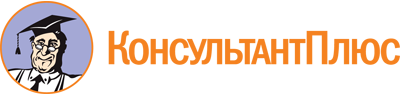 Приказ Минпросвещения России от 13.07.2021 N 443
(ред. от 01.09.2022)
"Об утверждении федерального государственного образовательного стандарта среднего профессионального образования по специальности 35.02.10 Обработка водных биоресурсов"
(Зарегистрировано в Минюсте России 18.08.2021 N 64678)Документ предоставлен КонсультантПлюс

www.consultant.ru

Дата сохранения: 30.03.2023
 Список изменяющих документов(в ред. Приказа Минпросвещения России от 01.09.2022 N 796)Список изменяющих документов(в ред. Приказа Минпросвещения России от 01.09.2022 N 796)Структура образовательной программыОбъем образовательной программы в академических часахОбщий гуманитарный и социально-экономический циклне менее 468Математический и общий естественнонаучный циклне менее 144Общепрофессиональный циклне менее 612Профессиональный циклне менее 1728Государственная итоговая аттестация216Общий объем образовательной программы:Общий объем образовательной программы:на базе среднего общего образования4464на базе основного общего образования, включая получение среднего общего образования в соответствии с требованиями федерального государственного образовательного стандарта среднего общего образования5940Код профессионального стандартаНаименование профессионального стандарта1215.011Профессиональный стандарт "Специалист по технологии продуктов питания из водных биоресурсов и объектов аквакультуры", утвержденный приказом Министерства труда и социальной защиты Российской Федерации от 8 октября 2020 г. N 713н (зарегистрирован Министерством юстиции Российской Федерации 10 ноября 2020 г., регистрационный N 60813)22.001Профессиональный стандарт "Оператор тепловых/холодильных установок", утвержденный приказом Министерства труда и социальной защиты Российской Федерации от 25 декабря 2014 г. N 1127н (зарегистрирован Министерством юстиции Российской Федерации 16 февраля 2015 г., регистрационный N 36023)22.005Профессиональный стандарт "Специалист по технологии продукции и организации общественного питания", утвержденный приказом Министерства труда и социальной защиты Российской Федерации от 15 июня 2020 г. N 329н (зарегистрирован Министерством юстиции Российской Федерации 17 июля 2020 г., регистрационный N 59004)Список изменяющих документов(в ред. Приказа Минпросвещения России от 01.09.2022 N 796)Код по Перечню профессий рабочих, должностей служащих, по которым осуществляется профессиональное обучение <6>Наименование профессий рабочих, должностей служащих1213233Кулинар изделий из рыбы и морепродуктов15341Обработчик рыбы и морепродуктов16010Оператор рыбокоптильной механизированной линии15639Оператор коптильной установки13321Лаборант химического анализа16025Оператор скороморозильных аппаратовОсновной вид деятельностиТребования к знаниям, умениям, практическому опытуОрганизация и ведение технологических процессов производства пищевой продукции из водных биоресурсовзнать:основные направления и перспективы производства пищевой продукции из водных биоресурсов;принципы целесообразного и комплексного использования водных биоресурсов;прогрессивные технологии и современный контроль производства пищевой продукции из водных биоресурсов;технологии производства и организации производственных и технологических процессов производства пищевой продукции из водных биоресурсов;основные технологические операции и режимы работы технологического оборудования производства пищевой продукции из водных биоресурсов;виды и качественные показатели сырья, полуфабрикатов и готовой пищевой продукции из водных биоресурсов: охлажденная и мороженая, копченая, вяленая, сушеная, соленая, маринованная, пряная продукция, пресервы и консервы;сущность первичной обработки сырья и технологических процессов производства различных видов пищевой продукции из водных биоресурсов;методику технологических расчетов производства пищевой продукции из водных биоресурсов;требования к качеству сырья, полуфабрикатов, расходного материала и готовой продукции при производстве пищевой продукции из водных биоресурсов на технологическом оборудовании;виды и требования к таре для упаковывания пищевой продукции и правила ее маркирования;режимы, сроки хранения и транспортирования различных видов пищевой продукции из водных биоресурсов;назначения, принципы действия и устройства, правила эксплуатации технологического оборудования, систем безопасности и сигнализации, контрольно-измерительных приборов и автоматики технологического оборудования по производству пищевой продукции из водных биоресурсов;требования охраны труда, санитарной и пожарной безопасности при эксплуатации технологического оборудования;методики расчета и подбора технологического оборудования для организации и проведения эксперимента внедрения новых технологических процессов в производство пищевой продукции из водных биоресурсов;причины, методы выявления и способы устранения брака готовой пищевой продукции из водных биоресурсов;методы, порядок и периодичность производственного контроля качества сырья, полуфабрикатов, расходного материала, используемых при производстве пищевой продукции из водных биоресурсов;правила маркировки готовой продукции при производстве пищевой продукции из водных биоресурсов;документооборот, правила оформления и периодичность заполнения документации при производстве пищевой продукции из водных биоресурсов на технологическом оборудовании;Организация и ведение технологических процессов производства пищевой продукции из водных биоресурсовуметь:планировать, организовывать и вести технологические процессы приемки, первичной переработки сырья и производства пищевой продукции из водных биоресурсов в соответствии с нормативной и технической документацией;рассчитывать плановые показатели выполнения технологических операций на линиях производства пищевой продукции из водных биоресурсов;определять потребность в основных, вспомогательных и упаковочных материалах, таре;пользоваться нормативными правовыми актами, регламентирующими выпуск пищевой продукции из водных биоресурсов;контролировать выполнение производственных заданий на всех стадиях технологического процесса производства пищевой продукции из водных биоресурсов;подготавливать сырье и расходные материалы к процессу производства пищевой продукции из водных биоресурсов в соответствии с технологическими инструкциями;выбирать оптимальный режим хранения сырья, руководствуясь нормативными документами;выбирать наиболее рациональный способ консервирования сырья водного происхождения;проверять и оценивать санитарное состояние объекта, производственных помещений, процессов и работников;оформлять документы в области контроля качества пищевой продукции из водных биоресурсов;давать заключение о сортности пищевой продукции из водных биоресурсов по результатам исследования в соответствии с требованиями нормативных и технических документов;выявлять критические (опасные) факторы на отдельных технологических операциях;разрабатывать мероприятия с целью устранения рисков или снижения их до допустимого уровня и повышения безопасности выпускаемой пищевой продукции из водных биоресурсов;производить расчеты производительности и количества единиц оборудования;соблюдать правила эксплуатации технологического оборудования и производственных линий;применять средства индивидуальной защиты и процессе выполнения технологических операций производства пищевой продукции из водных биоресурсов и в соответствии с технологическими инструкциями, в том числе в процессе работы на автоматизированных технологических линиях;оказывать первую помощь пострадавшим при техническом обслуживании технологического оборудования;вести производственный документооборот по технологическому процессу производства пищевой продукции из водных биоресурсов;Организация и ведение технологических процессов производства пищевой продукции из водных биоресурсовиметь практический опыт в:определении качества сырья, материалов и полуфабрикатов, готовой продукции органолептическими, физическими и химическими методами;организации выполнения и выполнении технологических операций производства пищевой продукции из водных биоресурсов в соответствии с технологическими инструкциями;выполнении санитарно-гигиенических требований к технологическому процессу производства пищевой продукции из водных биоресурсов;определении с помощью контрольно-измерительных приборов параметров технологических процессов производства пищевой продукции из водных биоресурсов в соответствии с технологическими инструкциями;ведении учетно-отчетной документации производства пищевой продукции из водных биоресурсов.Организация и ведение технологических процессов производства кормовой и технической продукции из водных биоресурсовзнать:значение и перспективы производства кормовой и технической продукции из водных биоресурсов;классификацию способов производства кормовой и технической продукции из водных биоресурсов и их сравнительную характеристику;виды и качественные показатели сырья, полуфабрикатов и готовой продукции производства кормовой и технической продукции из водных биоресурсов;основные технологические процессы производства кормовой и технической продукции из водных биоресурсов;причины, методы выявления и способы устранения брака в процессе производства кормовой и технической продукции из водных биоресурсов;методы технохимического и лабораторного контроля качества сырья, полуфабрикатов и кормовой и технической продукции из водных биоресурсов;назначение, принцип действия, устройство, правила эксплуатации и инструкции по техническому обслуживанию оборудования технологических линий по производству кормовой и технической продукции из водных биоресурсов;требования охраны труда, санитарной и пожарной безопасности при эксплуатации технологического оборудования;требования к качеству кормовой и технической продукции из водных биоресурсов;пороки кормовой и технической продукции из водных биоресурсов и способы их предупреждения;правила приемки, методы отбора и подготовки средней пробы для лабораторного анализа;типовые схемы контроля производства кормовой и технической продукции из водных биоресурсов;методики выявления рисков для качества кормовой и технической продукции из водных биоресурсов и разработки системы контроля качества и безопасности кормовой и технической продукции из водных биоресурсов, а также надлежащих производственных практик;систему управления качеством и безопасностью кормовой и технической продукции из водных биоресурсов;Организация и ведение технологических процессов производства кормовой и технической продукции из водных биоресурсовуметь:планировать, организовывать и вести технологические процессы приемки, первичной переработки сырья и производства кормовой и технической продукции в соответствии с нормативной документацией;рассчитывать производственные рецептуры кормовой и технической продукции из водных биоресурсов;определять потребность в антиокислителе, таре и упаковочных материалах;использовать нормативные и технические документы, регламентирующие выпуск кормовой и технической продукции из водных биоресурсов;анализировать причины брака и выпуска кормовой и технической продукции из водных биоресурсов пониженного качества;проводить мероприятия по предупреждению брака и улучшению качества выпускаемой кормовой и технической продукции из водных биоресурсов;составлять маркировку транспортной и потребительской тары с кормовой и технической продукции из водных биоресурсов;давать заключение о сортности кормовой и технической продукции из водных биоресурсов по результатам исследования в соответствии с требованиями нормативных и технических документов;соблюдать правила эксплуатации технологического оборудования и производственных линий;производить расчеты производительности и количества единиц оборудования;осуществлять контроль за работой и качеством наладки технологического оборудования, принимать участие в его испытаниях после ремонта;Организация и ведение технологических процессов производства кормовой и технической продукции из водных биоресурсовиметь практический опыт в:проведении оперативного контроля качества сырья, полуфабрикатов, готовой продукции и нормативов выхода готовой продукции в процессе выполнения технологических операций производства кормовой и технической продукции из водных биоресурсов;проведении анализа причин брака и предотвращении возможности его возникновения в процессе выполнения технологических операций производства кормовой и технической продукции из водных биоресурсов;выполнении основных ручных и механизированных технологических операций производства кормовой и технической продукции из водных биоресурсов;проверке санитарного состояния производственных помещений, процессов и работников;оформлении документов, подтверждающих качество кормовой и технической продукции из водных биоресурсов.Организация и ведение технологических процессов производства кулинарной продукции из водных биоресурсовзнать:основные технологии производства кулинарной продукции из водных биоресурсов;значение соблюдения термического режима в производстве кулинарной продукции из водных биоресурсов;устройство и правила эксплуатации применяемых инструментов и технологического оборудования;правила подготовки рыбы, икры и морепродуктов к кулинарной обработке;требования к качеству сырья, полуфабрикатов и кулинарной продукции из водных биоресурсов;методики выявления рисков для качества продукции из водных биоресурсов и разработки системы контроля качества и безопасности кулинарной продукции из водных биоресурсов, а также надлежащих производственных практик;систему управления качеством и безопасностью кулинарной продукции из водных биоресурсов из водных биоресурсов;правила взвешивания, формовки, панировки, укладки в тару и потребительскую упаковку кулинарной продукции из водных биоресурсов;сроки и условия хранения полуфабрикатов и готовых кулинарных изделий;режимы транспортировки полуфабрикатов и готовых кулинарных изделий;требования охраны труда при эксплуатации технологического оборудования;требования пожарной, промышленной и экологической безопасности;Организация и ведение технологических процессов производства кулинарной продукции из водных биоресурсовуметь:планировать, организовывать, регулировать и вести технологические процессы производства кулинарной продукции из водных биоресурсов;выполнять технологические расчеты по производству кулинарной продукции из водных биоресурсов;использовать нормативные и технические документы, регламентирующие выпуск кулинарной продукции из водных биоресурсов;взвешивать сырье, материалы и полуфабрикаты;готовить сырье к кулинарной обработке;разделывать рыбу и беспозвоночных;укладывать в тару и потребительскую упаковку полуфабрикаты и кулинарную продукцию из водных биоресурсов;составлять маркировку транспортной и потребительской тары с кулинарной продукцией из водных биоресурсов;применять нормативные и технические документы, регламентирующие выпуск кулинарной продукции из водных биоресурсов, соблюдать санитарно-эпидемиологические требования;анализировать причины брака и предотвращать возможность его возникновения;готовить к работе и эксплуатировать технологическое оборудование производства кулинарной продукции из водных биоресурсов;оформлять документы, подтверждающие качество кулинарной продукции из водных биоресурсов;обеспечивать внедрение и функционирование системы управления качеством и безопасности кулинарной продукции из водных биоресурсов;Организация и ведение технологических процессов производства кулинарной продукции из водных биоресурсовиметь практический опыт в:определении качества сырья, полуфабрикатов и готовых кулинарных изделий;выполнении основных ручных и механизированных технологических операций производства кулинарной продукции из водных биоресурсов;проверке санитарного состояния производственных помещений, процессов и работников;составлении инструкции по контролю качества на определенной технологической операции.Организация и управление работами и деятельностью по оказанию услуг в области производства продукции из водных биоресурсовзнать:характеристики рынка продукции и услуг в области пищевой и перерабатывающей промышленности;маркетинг и товарную политику пищевой организации;организацию и управление пищевой организацией;организацию производственных и технологических процессов обработки водных биоресурсов;структуру организации (предприятия) и руководимого подразделения;характер взаимодействия с другими подразделениями;функциональные обязанности работников и руководителей;основные перспективы развития малого бизнеса в отрасли;особенности структуры и функционирования малого предприятия;производственные показатели деятельности по обработке водных биоресурсов;методы планирования, контроля и оценки работ исполнителей;виды, формы и методы мотивации персонала, в том числе материальное и нематериальное стимулирование работников;методы оценивания качества выполняемых работ;законодательную и нормативную базу по производству и реализации продукции из водных биоресурсов;правила первичного документооборота, учета и отчетности;формы учетных документов, порядок и сроки составления отчетности;виды и правила заполнения нормативной, технической документации и документы по подтверждению соответствия;содержание и правила заполнения технологических журналов учета и контроля производства;Организация и управление работами и деятельностью по оказанию услуг в области производства продукции из водных биоресурсовуметь:анализировать состояние рынка продукции и услуг в области производства продукции из водных биоресурсов;планировать работу структурного подразделения предприятия отрасли и малого предприятия;рассчитывать по принятой методике основные производственные показатели по обработке водных биоресурсов;инструктировать и контролировать исполнителей на всех стадиях работ;разрабатывать и осуществлять мероприятия по мотивации и стимулированию персонала;оценивать качество выполняемых работ;Организация и управление работами и деятельностью по оказанию услуг в области производства продукции из водных биоресурсовиметь практический опыт в:планировании и анализе производственных показателей по обработке водных биоресурсов;участии в управлении трудовым коллективом;ведении документации.